Atanasio de Alejandría 296-373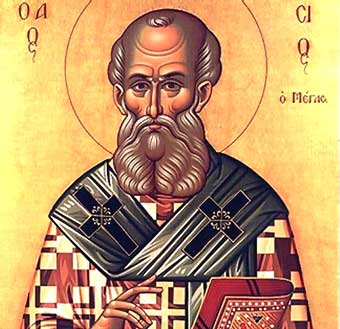 . Nació en Alejandría en ambiente cristiano. Fue educado con esmero en la misma ciudad en la cultura profana. Fue admitido el 312, muy joven todavía, al ministerio eclesial del Lectorado y entró en la célebre escuela teológica que existía en la ciudad.   1. Si iniciación apostólica   Fue ordenado diácono en el 318 y nombrado ayudante del obispo de Alejandría. Es entonces cuando comienza a ocupar una posición relevante en la gran batalla teológica que culminó en el concilio de Nicea en el año 325.   A este concilio acompañó como consejero y secretario de su Obispo Alejandro. En el concilio influyó por su claridad de conceptos y por su terminología clara en torno a la naturaleza de Cristo, como Verbo encarnado.   El fue en este concilio ante los 300 obispos reunidos el que se enfrentó a Arrio,  sacerdote también de Alejandría que negaba la divinidad de Cristo, separando el hombre Jesús de la Segunda persona trinitaria. Contribuyó a clarificar los conceptos y de los mejores términos, de modo que su lenguaje dura hasta hoy.   2. Su doctrina   Atanasio formuló una doctrina clara sobre la unidad (homoousia es = a unidad de persona) y la dualidad en Cristo. Una persona, dos naturalezas. Al no aceptar la doctrina Arrio, se inicia una polémica religiosa con trasfondo político y de poder social, la cual habría de durar varios siglos y enfrentar a muchos teólogos en años venideros.
   Pero Atanasio regresó de Nicea como el gran defensor de la verdad. Por eso fue elegido para reemplazar al Obispo Alejandro a la muerte de éste, el 7 de Junio del 328, aunque sus ideales no eran los de figurar como gobernante. A partir de entonces, las luchas que tuvo que sostener en Alejandría fueron interminables, con las acusaciones más diversas. Sus adversarios lograron que fuera depuesto el 335 en un Concilio local de Tiro, por lo que fue desterrado a Tréveris.    Muerto el Emperador Constantino pudo regresar a su Diócesis, pero de nuevo en un Concilio de Alejandría el 339 fue acusado y de nuevo tuvo que salir al destierro.  En un concilio en Roma el 341 se declaró su inocencia ante el Papa, a pesar de las acusaciones que llegaban de los arrianos de Oriente. En lucha con el Obispo intruso Gregorio, se multiplicaron sus períodos de destierro y de regreso. El 346 fue autorizado a volver a Alejandría.   El Emperador Constancio, partidario de los arrianos, logró su condena en el concilio de Arlés, el 354, y de nuevo en el de Milán, el 355. Tuvo que huir de las tropas que rodearon su iglesia episcopal y esconderse en diversos monasterios, a pesar de que la población le defendía contra el nuevo obispo intruso, Jorge el Capadocio.   Asesinado en los tumultos del pueblo el Obispo Jorge, Atanasio regresó a su sede con permiso del nuevo Emperador Juliano el Apostata, que terminó por desterrarle otra vez.  De nuevo, al morir Juliano, el Emperador Jovino le autorizó el regreso el 364, para tener que salir de nuevo desterrado al llegar Valente al gobierno. El 366 regresó del destierro y pudo pasar los últimos años de su ajetreada existencia en un gobierno tranquilo de la Diócesis hasta su muerte acaecida el 2 de Mayo del 373. Había estado desterrado cinco veces, lo que dio 17 años y medio en el exilio de los 45 de su episcopado.   3. Influencia doctrinal   Pocas figuras eclesiales de la antigüedad tuvieron tantos avatares, y pocas fueron tan clarividentes en doctrina, tan empeñadas en caridad, tan rectas ante las autoridades, tan influyentes en el pueblo que le veneraba como mártir.  En el fondo estaba las implicaciones de las controversias arrianas y las influencias de los poderes políticos en la marcha de las iglesias y en las ambiciones de mando de eclesiásticos mediocres.   El movimiento arriano estaba presente en la corte imperial y movía muchos hilos, no sólo doctrinales, sino en relación a intereses materiales de administración de bienes y de poder.   Atanasio fue el gran defensor de la ortodoxia ante el subjetivismo arriano y el gran enamorado de Cristo, en el que claramente veía el hombre unido al Verbo.  Fue el gran promotor de la unidad lograda misteriosamente en la encarnación, no por que el hombre Jesús fuera divinizado, sino porque Dios se había encarnado.   Su doctrina de la unidad de persona y la dualidad de naturaleza es clara, y fue construyéndose en la acendrada lucha contra los seguidores de Arrio que afirmaban la existencia de dos seres superpuestos: el hombre Jesús, depósito diferente de una divinidad distanteDatos en la WikipediaAtanasio de Alejandría (en griego, Ἀθανάσιος Ἀλεξανδρείας [Athanásios Alexandrías]) fue obispo de Alejandría, nacido alrededor del año 296 y fallecido el 2 de mayo del año 373. Se considera santo en la Iglesia copta, en la Iglesia católica, en la Iglesia ortodoxa, en la Iglesia luterana y en la Iglesia anglicana, además de doctor de la Iglesia católica y padre de la Iglesia Oriental.    Nació en el ambiente cosmopolita de Alejandría, donde recibió su formación filosófica y teológica. No se sabe nada de los primeros treinta años de su vida salvo que en el año 320, con veinticuatro años, fue ordenado diácono. Este cargo le permitió acompañar a su obispo, (Alejandro de Alejandría), al concilio de Nicea I en 325. Desde esa fecha se convirtió en defensor a ultranza del símbolo niceano, y enemigo acérrimo de los arrianos.     En el año 328, contando con treinta y cinco años, fue elegido obispo de Alejandría, siendo el vigésimo Patriarca de Alejandría título que precede al de papa de la Iglesia copta o Patriarca de la Iglesia ortodoxa previo al cisma del año 451 (tras el desacuerdo del Concilio de Calcedonia).En su cargo como obispo de Alejandría, sufrió el acoso de los arrianos, cuando el emperador se dejaba influir por estos. Así fue detenido y desterrado hasta cinco veces, en las siguientes fechas: 335-337, a Tréveris, bajo Constantino I;339-345, a Tréveris, bajo Constancio II;356-361, al desierto egipcio, bajo Constancio II;362-363, bajo Juliano el Apóstata365, bajo Valente.    Entre sus prioridades destacó la evangelización del sur de Egipto, donde designó como primer obispo de Filé al antiguo inspector de tropas Macedonio, extendiendo su actividad fuera de las fronteras egipcias, hasta Etiopía, donde nombró a Frumencio, obispo de Axum.   De su etapa de destierro entre los monjes del desierto egipcio, adquirió un gran interés por el monacato, influyendo en el acceso de los monjes al sacerdocio, y convirtiéndose en biógrafo de Antonio Abad, de quien escribió la Vida de Antonio.   Escribió mucho a pesar de la dureza de su vida. Sus escritos apologéticos son Contra los paganos y encarnación del verbo, donde expone razones a favor de la encarnación, rechaza el politeísmo y el paganismo. En los Discursos contra los arrianos tiene un capítulo en que expone esta posición y defiende las tesis de Nicea. Interesante es notar que nunca se refiere en sus escritos al alma humana de Cristo, argumento que le habría sido de utilidad en sus disputas con los arrianos. Otros autores como Orígenes no dudaron en esgrimir la doctrina de la completa humanidad de Jesús para lidiar tanto contra el arrianismo como contra el apolinarismo.     A la indecisión de Atanasio en este sentido se debe el que se hable de Logos-sarx contraponiéndolo al Logos-hombre como si de la naturaleza humana, Cristo hubiera tomado solo el cuerpo.   Se creía que el símbolo Quicumque era de Atanasio. Hoy se sabe con datos que no fue de él, a pesar de la perfecta sincronía con su pensamiento trinitario Otras obras son:   Apología contra los arrianos   Epístola sobre los decretos del concilio de Nicea.                Defiende la homousios (consubstancialidad) del Padre y el Hijo.   Historia de los arrianos. A petición de los monjes entre los que se había refugiado.   Carta sobre los sínodos celebrados en Rimini (Italia) y Selencia.   Carta en nombre de los concilios.   Cuatro cartas a Serapión trata la divinidad del Espíritu Santo.   También tiene obras exegéticas con el tema de la virginidad. En la teología defiende el cristianismo niceo frente a Arrio. Existe una Trinidad santa y completa: Padre, Hijo y Espíritu Santo; es homogénea, las tres personas tienen el mismo rango.Fragmentos de su obra     El Hijo no fue engendrado como se engendra un hombre de otro hombre, de forma que la existencia del padre es anterior a la del hijo. El hijo es vástago de Dios, y siendo Hijo del Dios que existe eternamente, él mismo es eterno. Es propio del hombre, a causa de la imperfección de su naturaleza, engendrar en el tiempo: pero Dios engendra eternamente, porque su naturaleza es perfecta desde siempre.                                           (Oraciones contra los arrianos I, 14).      Dios existe desde la eternidad: y si el Padre existe desde la eternidad, también existe desde la eternidad lo que es su resplandor, es decir, su Verbo. Además, Dios, «el que es» (ὁ ὤν), tiene de sí mismo el que es su Verbo: el Verbo no es algo que antes no existía y luego vino a la existencia, ni hubo un tiempo en que el Padre estuviera sin Logos (ciencia) (ἄλογος). La audacia dirigida contra el Hijo llega a tocar con su blasfemia al mismo Padre, ya que lo concibe sin Sabiduría, sin Logos, sin Hijo... (Oraciones contra los arrianos I, 25-26).       La labor de Atanasio tanto en el I Concilio de Nicea como en toda su lucha contra el arrianismo fue de gran importancia con repercusiones que incluso llegan a la actualidad. A los pocos años de fallecer Atanasio el emperador Teodosio I tomó la decisión de hacer del cristianismo niceno o catolicismo la religión oficial del Imperio mediante el Edicto de Tesalónica de 380.Valoración     Autor capital y admirado en la historia del dogma, escribió numerosas obras sobre las controversias arrianas, como su Discurso sobre la Encarnación del Verbo; es autor también del documento más importante sobre el monacato cristiano, la Vida de san Antonio.     Hombre de carácter impetuoso y tenaz, tuvo amigos entusiastas y enemigos encarnizados; en su fe, alimentada por un misticismo fervoroso y por una rígida moral, se preocupó ante todo de defender la realidad de la Redención por la encarnación de Jesucristo, verdadero Dios y verdadero hombre, y la independencia de la Iglesia de la autoridad política. Fue el duro y tenaz luchador que requerían el tiempo y las circunstancias.    Brioso y hábil polemista, Atanasio se mostró muy firme en la defensa de la consubstancialidad del Verbo encarnado en Dios Padre, uniéndose a una naturaleza humana completa en Jesucristo. Por ello se separó tanto de Marcelo como de Apolinar de Laodicea apenas vio el carácter heterodoxo de sus doctrinas, pese a que defendieran también el término "consubstancial"; y, alrededor del 362, se acercó a San Basilio, San Gregorio Niceno y San Gregorio Nacianceno, admitiendo que podían usarse otros términos además de aquel que se discutía, con tal de que quedara claramente establecida la identidad de esencia.  Admitió también el uso, en el sentido de "persona", de la palabra "hipóstasis" (en latín "substancia"), empleada por él hasta entonces como sinónimo de "usia" ("esencia"); y sostuvo, contra los macedonianos, la consubstancialidad del Espíritu Santo con las otras dos Personas divinas. 